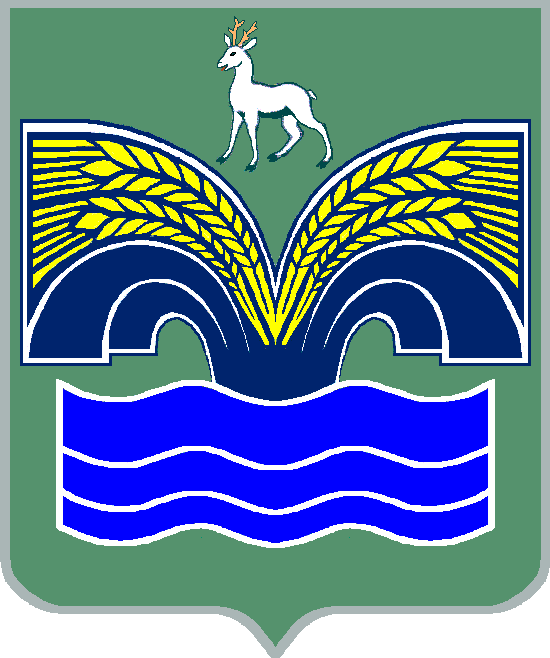 СОБРАНИЕ ПРЕДСТАВИТЕЛЕЙСЕЛЬСКОГО ПОСЕЛЕНИЯ КРАСНЫЙ ЯР МУНИЦИПАЛЬНОГО РАЙОНА КРАСНОЯРСКИЙСАМАРСКОЙ ОБЛАСТИТРЕТЬЕГО СОЗЫВАРЕШЕНИЕ   от   «14»  апреля  2016  года   № 18Об утверждении Положения о квалификационных требованиях к гражданам, претендующим на замещение муниципальных должностей и должностей муниципальной службы сельского поселения Красный Яр муниципального района Красноярский Самарской областиРассмотрев Представление Прокурора Красноярского района Самарской области об устранении пробелов в муниципальном нормативном правовом регулировании в сфере муниципальной службы,  Собрание представителей сельского поселения Красный Яр муниципального района Красноярский Самарской области РЕШИЛО: Представление прокурора об устранении пробелов в муниципальном нормативном правовом регулировании в сфере муниципальной службы считать обоснованными.Утвердить Положение  о квалификационных требованиях к гражданам, претендующим на замещение муниципальных должностей и должностей муниципальной службы сельского поселения Красный Яр муниципального района Красноярский Самарской области (приложение №1 к решению).3.  Опубликовать настоящее решение и Положение о квалификационных требованиях к гражданам, претендующим на замещение муниципальных должностей и должностей муниципальной службы сельского поселения Красный Яр муниципального района Красноярский Самарской области в газете «Красноярский вестник».4. Настоящее решение вступает в силу со дня его официального опубликования. 5.  Направить настоящее решение прокурору Красноярского района.Приложение № 1к решению Собрания представителейсельского поселения Красный Ярмуниципального района КрасноярскийСамарской области от 14 апреля 2016 года № 18ПОЛОЖЕНИЕО КВАЛИФИКАЦИОННЫХ ТРЕБОВАНИЯХ К ГРАЖДАНАМ, ПРЕТЕНДУЮЩИМ НА ЗАМЕЩЕНИЕ МУНИЦИПАЛЬНЫХ ДОЛЖНОСТЕЙ И ДОЛЖНОСТЕЙ МУНИЦИПАЛЬНОЙ СЛУЖБЫ СЕЛЬСКОГО ПОСЕЛЕНИЯ КРАСНЫЙ ЯР МУНИЦИПАЛЬНОГО РАЙОНА КРАСНОЯРСКИЙ САМАРСКОЙ ОБЛАСТИ1. Общие положения.1.1. Настоящее Положение определяет перечень квалификационных требований к должностям муниципальной службы (далее  - квалификационные требования), замещаемым муниципальными служащими администрации   сельского поселения Красный Яр муниципального района Красноярский Самарской области (далее – сельское поселения Красный Яр).1.2. Настоящим Положением используются следующие термины:	квалификационные требования  - система требований к уровню профессионального образования, стажу муниципальной службы или стажу работы по специальности, профессиональным знаниям и навыкам, направлениям подготовки, специальностям высшего и среднего профессионального образования, которым должен соответствовать муниципальный служащий;	профессиональные знания муниципального служащего - совокупность специальных знаний, позволяющих выполнять работу в определенной области деятельности;	профессиональные навыки муниципального служащего - умение выполнять систематические и целенаправленные действия в определенной области деятельности;	направления подготовки муниципального служащего - требования к профессиональному образованию муниципального служащего с учетом специализации муниципальных должностей муниципальной службы;	специализация должности - сосредоточение деятельности на относительно узких, специальных направлениях в целях получения определенных знаний и навыков;	равноценное образование - образование, соответствующее виду профессиональной деятельности муниципального служащего.1.3. Квалификационные требования являются основанием при определении кандидата на замещение вакантной должности муниципальной службы, отборе кадров для занесения в резерв кадров муниципальных служащих, оценке служебной деятельности муниципального служащего в период проведения его аттестации, сдачи им квалификационного экзамена и включаются в должностную инструкцию муниципального служащего.2. Квалификационные требования, предъявляемые к уровню профессионального образования, стажу муниципальной службы или стажу работы по специальности:Квалификационные требования к уровню профессионального образования, стажу муниципальной службы или стажу работы по специальности предъявляются в соответствии с классификацией должностей муниципальной службы.1) Для замещения должностей муниципальной службы устанавливаются следующие типовые квалификационные требования:для категорий "руководители", "помощники (советники)", "специалисты" всех групп должностей муниципальной службы, а также категории "обеспечивающие специалисты" главной и ведущей групп должностей муниципальной службы необходимым условием является наличие высшего образования.для категории "обеспечивающие специалисты" старшей и младшей групп должностей муниципальной службы необходимым условием является наличие образования не ниже среднего профессионального, соответствующего направлению деятельности.К стажу муниципальной службы или стажу работы по специальности устанавливаются следующие требования:для высших должностей муниципальной службы - не менее четырех лет стажа муниципальной службы (государственной службы) или не менее пяти лет стажа работы по специальности;для главных должностей муниципальной службы - не менее двух лет стажа муниципальной службы (государственной службы) или не менее трех лет стажа работы по специальности;для ведущих, старших и младших должностей муниципальной службы в Самарской области - без предъявления требований к стажу муниципальной службы (государственной службы) или стажу работы по специальности.2)  К профессиональным знаниям и навыкам, необходимым для исполнения должностных обязанностей, для всех групп должностей муниципальной службы: знание Конституции Российской Федерации, федеральных конституционных законов, федеральных законов, иных нормативных правовых актов Российской Федерации, законов и иных нормативных правовых актов Самарской области, устава   сельского поселения Красный Яр, распределение обязанностей между главой   сельского поселения Красный Яр и должностными лицами администрации; правила охраны труда; инструкцию по пожарной безопасности  и иных муниципальных правовых актов применительно к исполнению должностных обязанностей;	знание своей должностной инструкции, правил внутреннего трудового распорядка, порядка работы со служебной информацией, установленных в администрации сельского поселения Красный Яр;	навыки работы с персональным компьютером и другой организационной техникой;	иные профессиональные знания и навыки, необходимые для исполнения должностных обязанностей, устанавливаемые муниципальным правовым актом в соответствии с классификацией должностей муниципальной службы и с учетом задач и функций органа местного самоуправления.Председатель Собрания представителей сельского поселения Красный Яр муниципального района Красноярский Самарской области _______________ А.С. ЕриловГлава сельского поселенияКрасный Ярмуниципального районаКрасноярский Самарской области_______________ А.Г. Бушов